ПЛАНоткрытого урока ХОД УРОКАПреподаватель: Черданцева Татьяна Федоровна; Инструктор: Клименко Наталья Сергеевна	ПРИЛОЖЕНИЕ 1. MIND MAP.English                                                                                                                                                                          RussianMMMMПРИЛОЖЕНИЕ 2. PARTS OF THE MOBILE PHONE.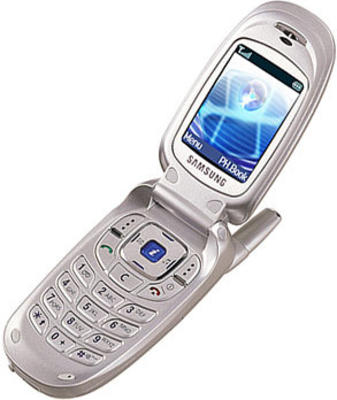 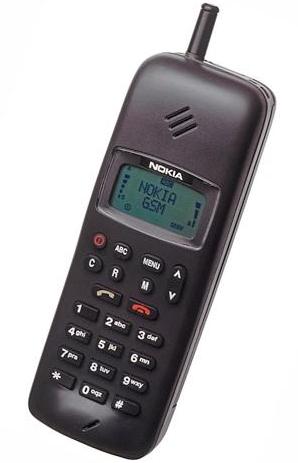 ПРИЛОЖЕНИЕ 3. TEXT "TELEPHONE CONVERSATION RULES"	When you speak over the telephone, it's important to know some simple but very useful rules, which make your communication successful.	First of all, you must greet your listener with Good morning, Good afternoon, or Good evening. If it is not а person you want to speak with, please ask to call the one you want, using а polite expression. But if it happens that you dialled the wrong number, then you must apologize.	Whenever you are calling anybody, ask whether the person you speak to has enough time for you. maybe it is not so.	Don't speak too long. Long conversation is often а mere chattering, nothing else. Never forget why you are really phoning.	But the matters that are very important should bе better discussed in person. Much information is transmitted bу our gestures, but very often we don't seem to realise it.	Even if your interlocutor is rude to you, you shouldn't answer back. Кеер your emotions to yourself even if it's difficult for you.	Following these rules, you саn speak over the telephone as naturally as in person. Telephone is а great invention, it unites people, but it should bе used carefully in order not to separate them.Active Vocabularyask -спрашиватьcall- зватьchatter -болтатьcommunication -общение, связьconversation -разговорdial - набиратьemotion - эмоцияexpression - выражениеfollowing - следующийgesture - жестgreet - приветствоватьhappen - случатьсяinterlocutor - собеседникlistener - слушательmatteг - делоmaybe - возможно, может бытьmere - простой, чистый; не более чемpolite - вежливыйrude -грубыйrule - правилоseem - казатьсяseparate - разделятьsimple - простойsuccessful - успешныйtransmit - передаватьwhenever -  когда бы ниwhether - лиwrong - неверныйПРИЛОЖЕНИЕ 4. РЕЧЕВАЯ МОДЕЛЬ ДЛЯ СОСТАВЛЕНИЯ АННОТАЦИИ.ПРИЛОЖЕНИЕ 5. АУДИРОВАНИЕ ДИАЛОГОВ.ПРИЛОЖЕНИЕ 6. Описание телефона DELUXE.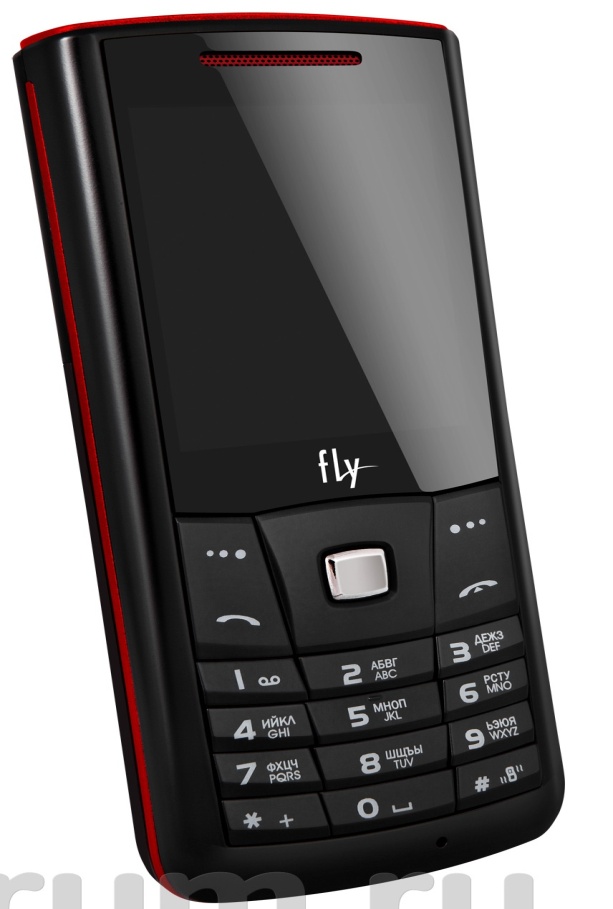 ПРИЛОЖЕНИЕ 7. SMS аббревиатуры.ПРИЛОЖЕНИЕ 8. ЗАДАНИЯ ДЛЯ ПРОЕКТНОЙ РАБОТЫРасшифруйте  SMS- аббревиатуры.Позвоните другу и пригласите в кино.Опишите мобильный телефон Deluxe.Расскажите о правилах этикета телефонных разговоров.ПРИЛОЖЕНИЕ 9. АННОТАЦИЯ ТЕКСТА НА ОСНОВЕ РЕЧЕВОГО ОБРАЗЦАБОНУСЫ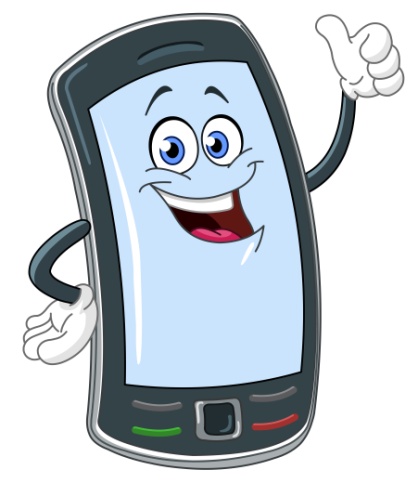 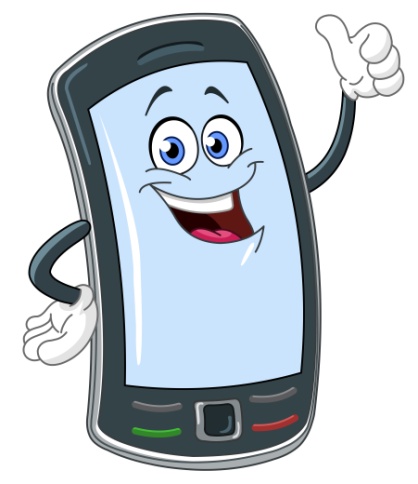 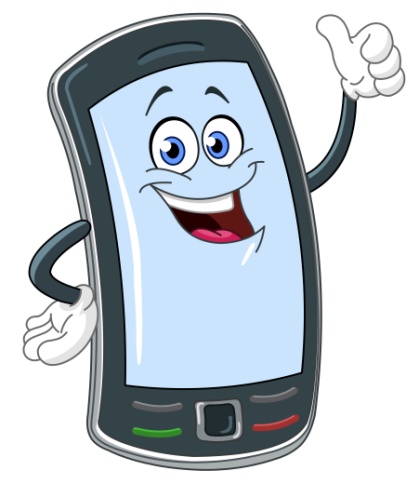 РАССМОТРЕНО                                                                                      на заседании МО «ООП»_________________   Л.С. Лямкина     протокол № ____                                                                                    от «____» ______________ 2015 г.УТВЕРЖДАЮзам. директора по УР  ГОУ СПО «Прокопьевский строительный техникум» _________________   Л.Л. Зайкова«____» ______________ 2015 г.Учебная дисциплинаОДБ.03 Иностранный язык (английский)Преподаватель:Клименко Наталья Сергеевна, Черданцева Татьяна ФедоровнаГруппа:МБ-15Профессия:23.01.06 Машинист дорожных и строительных машинДата проведения:30.11.2015 г.Время  проведения:45 мин.Тема программы:Раздел 4. Повседневная жизнь. Условия жизни.Тема урока:“It's your call”Тип урока:  комбинированный Вид урока:урок-играЦель:формирование умений и навыков аудирования, устной речи (монологическая и диалогическая речь), чтения с полным пониманием прочитанногоЗадачи:- образовательные:-развитие грамматических навыков для оформления диалогической речи;- совершенствование навыков монологической речи с опорой на речевую таблицу и ключевые слова;-  формирование умения работать в группе, оценивать собственные знания и знания других обучающихся- развивающая:  развивать:- логическое мышление;- воображение;- творческую активность;-кругозор обучающихся.- воспитательные:   воспитывать:- чувство ответственности за результаты своей работы и умение работать в команде; - толерантность, открытость, общительность;-повышение мотивации обучающихся к культуре иноязычного общения в профессиональной сфере;-создание психологически комфортной языковой и деловой среды.  Организация познавательнойдеятельности обучающихся:фронтальная беседа; работа в парах, в малых группах; индивидуальная работа Методы обучения:проект, диалог и игра, минидиалог, дебаты, развитие критического мышления через чтение и аудирование, кейс-стади (case-study), малые группы, КСОМеждисциплинарная связь:- Информатика и ИКТ:  - уметь: использовать лексику по теме «Информационные технологии»;  - знать: употребление интернациональных слов.Материально-техническое оснащение урока:  ТСО: проектор, ноутбук, интерактивная доска, стереоколонки, CD.Учебно-методическое оснащение урока- наглядные пособия: - слайды презентации к уроку; - раздаточный материал:    - учебный текст- 20 шт.;    - набор учебно-методических единиц (HELP) – 20 шт.;   - бонусы – 40 шт.Планируемые результаты урокаПланируемые результаты урокаЭтапы урокаВремяДеятельность преподавателя, ее содержание, формы и методыДеятельность обучающихся, ее содержание, формы и методыКУМОкомпонентыкомпонентыобщих компетенцийЭтапы урокаВремяДеятельность преподавателя, ее содержание, формы и методыДеятельность обучающихся, ее содержание, формы и методыКУМООК 6: -  умение   проявлять    эмоциональную   устойчивость   при           напряжениях;-  доверие педагогам;-  умение сотрудничать с другими обучающимися; -  умение работать в группе.Организационный момент1-предлагает обучающимся занять  места по группам, согласно названиям команд (4 команды); -взаимные приветствия преподавателя и обучающихся; -представление гостей; -проверяет внешнее состояние кабинета; -предлагает старосте сообщить о готовности группы; -предлагает выбрать капитанов команд.  -обучающиеся занимают свои места по группам;-приветствуют преподавателя;-выбирают капитана команды.Ручки, тетради, проектор, ПК, экран.Уметь:-Применять лексические знания в речи, высказывать свое мнение;Знать:-  лексику по теме "Mobile phones"ОК 3:-  ответственность за результаты учебы;ОК 4:- осуществлять поиск необходимой информации.1 этап соревнования  -        Представление ассоциограммы (Mind map)3-преподаватель знакомит с понятием "Mind map";-инструктор предлагает заполнить ассоциограмму;-обозначает цель данного этапа.-обучающиеся по очереди называют слова, ассоциирующиеся с понятием "мобильный телефон"Ручки, тетради, проектор, ПК, экран, доска, бонусы.Уметь:- полно и кратко отвечать на вопросы преподавателя;Знать:- лексику по теме "Mobile phones"ОК 6: -  умение   проявлять    эмоциональную   устойчивость   при           напряжениях;-  умение сотрудничать с другими обучающимися; -  проявление терпимости к другим мнениям;-  умение работать в группе.2 этап соревнования  -        Ответы на вопросы по теме.5-задает наводящие вопросы по теме:•	Do you use mobile phone? •	What do you use it for? •	When is it good time to make mobile phone calls? •	When is it bad time to make mobile phone calls? •	How important is your mobile phone for you? -отвечают на вопросы преподавателяПК, электронный тест, бонусы.Уметь:- высказать свое мнение;- называть функции и части мобильного телефона на английском языке;Знать:- лексику по теме "Mobile phones"ОК 2:-  умение определения целей учебной деятельности;ОК 6:- умение сотрудничать с другими обучающимися и педагогами;- способность к открытому взаимодействию с другими при сохранении собственной индивидуальности.3 этап соревнования  - Обозначение частей мобильного телефона и некоторые его функции.5-задает вопросы о частях мобильного телефона: Do you know exactly the parts of mobile phones? Do you know functions of mobile phones?-предлагает обозначить части мобильного телефона на картинке.-отвечают на вопросы;-стараются самостоятельно обозначить части мобильного телефона, определить его функции.Тетради, проектор, компьютер, экран, приложения, бонусы.Уметь:- Читать текст с полным пониманием прочитанного;- составлять аннотацию к тексту на основе речевой модели;Знать:- лексику по теме "Mobile phones"- правила составления аннотации.ОК 1:-  учение с интересом;-  доверие педагогу; -  концентрация на учебе;-  умение  учиться;4 этап соревнования  - Чтение текста и устное сообщение с использованием речевой модели.10-предлагает прочитать текст "Telephone conversation rules";-выделить основные правила речевого этикета;-составить аннотацию на основе речевого образца.-читают текст;-выделяют основные правила речевого этикета;-составляют письменно аннотацию на основе речевого образца.ПК, электронный тест, текст на бумажном носителе, приложения,  бонусы.Уметь:- относительно полно и точно понимать высказывания собеседника в предложенной ситуации;- понимать основное содержание и извлекать необходимую информацию из прослушанного текста;Знать:- лексику по теме "Mobile phones"- правила речевого этикета.ОК 2:-  применять знания и умения на практике; -  умение извлекать пользу из полученного опыта; ОК 3:-  навыки самоконтроля и саморазвития; -  желание учиться и самосовершенствоваться    дальше;-  самостоятельное выявление допущенных  ошибок;ОК 4:- умение находить источники  информации для выполнения профессиональных задач;ОК 6:- умение сотрудничать с другими обучающимися и педагогами;- способность к открытому взаимодействию с другими при сохранении собственной индивидуальности.5 этап соревнования  - Аудирование минидиалогов с их последующей реконструкцией.5-предлагает прослушать 4 диалога;- дополнить диалоги используя формулы речевого этикета -внимательно слушают диалоги, делают записи знакомых слов;-дополняют диалоги используя формулы речевого этикета.ПК, электронный тест, текст на бумажном носителе, аудиотекст, приложения,  бонусы.Уметь:- вести диалог;- участвовать в обсуждении проблем в связи с прочитанным иноязычным текстом, соблюдая правила речевого этикетаЗнать:- лексику по теме "Mobile phones"ОК 1:-  учение с интересом;-  доверие педагогу; -  концентрация на учебе;-  умение  учиться;ОК 2:-  применять знания и умения на практике; -  умение извлекать пользу из полученного опыта; ОК 4:- умение находить источники  информации для выполнения профессиональных задач;ОК 6:- умение сотрудничать с другими обучающимися и педагогами;- способность к открытому взаимодействию с другими при сохранении собственной индивидуальности.5 этап соревнования  -Проектирование минидиалогов и SMS сообщений в группах.12-каждой группе дается индивидуальное задание 1 группа-проектирует минидиалоги, связанные с профессиональной деятельностью обучающихся, 2 группа должна сделать сообщение по прочитанному тексту, 3 группа постарается распознать краткие смс сообщения, 4 группе необходимо описать телефон Deluxe.-выполнят проектные задания предложенные преподавателем для каждой группыПК, электронный тест, текст на бумажном носителе, аудио-текст, приложения,  бонусы.ОК 2:-  умение извлекать пользу из полученного опыта;ОК 3:- ответственность за результаты учебы; ОК 6:- умение сотрудничать с другими обучающимися и педагогами;- способность к открытому взаимодействию с другими при сохранении собственной индивидуальности.Подведениеитогов3- вместе с обучающимися дополняет ассоциограмму-подводит итоги урока;-комментирует оценки обучающихся;-выбирает команду-победителя, подсчитывает бонусы, полученные в ходе урока,-поздравляет победителей, благодарит всех обучающихся за эффективную работу на уроке.-вместе с учителем дополняют ассоциограмму;-благодарят учителя за работу на уроке.ОК 3:-  навыки самоконтроля и саморазвития; -  желание учиться и самосовершенствоваться    дальше.Домашнее задание1Описать ваш мобильный телефон.Ассоциограмма «Mind map»Приложение 1Части мобильного телефонаПриложение 2Текст "Правила разговора по телефону"Приложение 3Речевая модель для составления аннотацииПриложение 4Аудирование диалоговПриложение 5Описание телефона DELUXEПриложение 6SMS аббревиатурыПриложение 7Задания для проектной работыПриложение 8Аннотация текста на основе речевого образцаПриложение 91. This text deals with................................This text is concerned with....................The main idea of the text is (that)....................1. Этот текст рассматривает (касается)................................Этот текст имеет отношение к (затрагивает, касается)....................Главная мысль (идея) текста....................2. It is shown that...........................It is pointed out that..........................It is stressed that...........................It should be noted that........................It should be remembered that.......................2. Показывается, что...........................Указывается, что..........................Подчеркивается, что...........................Следует отметить, что........................Следует помнить, что.......................3. The concepts of...are considered.The fact that...is stressed.The importance of... is stressed.3. Рассматриваются понятия...........Подчеркивается факт, что................Подчеркивается важность (значение)...........4. The problems of...are discussed briefly.4. Кратко обсуждаются проблемы...............5. Details of...are given.5. Даются (приводятся) детали.................6. It shows the advantages and disadvantages of..............6. Он (текст) показывает преимущества и недостатки..............7. There is no doubt that...............7. Несомненно, что...............8. The conclusion is as follows:..........The following conclusions are drawn:.......8. Заключение (вывод) следующее:..........Делаются следующие выводы:.......I. Josh: I really like your new jeans.Dana: Thanks. I got them at Tracy's Department Store. They were on sale.Josh: At Tracy's? I can never find clothing  I like there. I prefer to shop at outdoor  markets. III.Jan: How was your trip to the country? Did you enjoy it?Pete: Oh, yeah. It was really interesting. I did a lot of walking and went to a local festival.Jan: Did you buy any souvenirs?Pete: Yes, I did. And here's one for you!II. Grace: Can I borrow $50?Tyler: What for?Grace: It's my mom's birthday, and I need to buy her a gift. I want to get her favourite perfume, and it costs $50.Tyler: I don't have $50, but I can lend you $20. Maybe you can buy her a nice shirt or  sweater.IV. Paul: So, what do you do in your free time?Yu Jin: Well, I play the guitar.Paul: Really? What kinds of music do you like?Yu Jin: Oh, I like all kinds. My favourite singer is Norah Jones. I got one of her CDs for my birthday.gtgbrbthxJ4FI k%d meet u @7I could meet you at 7.00Be right backThank youGot to goJust for funI want 2 say sorryI can't get 2 sleepI ♥ youHe is my best M8I'll BL8 4 schoolI'll see u 2 dayIm upset cos of himURGR8CUL8RI love youI will see you todayI am upset because of himYou are greatI want to say sorryHe is my bestI cannot get to sleepI will be late for schoolSee you later I wan 2 CU 2dayTalk 2U L8RLuv uCan u w8 4 me?Txt me b4 u goText me before you goTalk to you laterCan you wait for me?Love youI want to see you today1. This text deals with.....technical collegecinemasporttelephone conversation rules2. It should be noted that....you must use polite expressionsyou need some bookstelephone is great inventionyou should go to school every day3. The importance of... is stressed.successful communicationknowledge of historygoing in for sporttravelling4. The problems of ... are discussed briefly.climateeducationmere chatteringimportant information5. The conclusion is as follows: ....we must learn wellyou should keep your emotions while speaking over the phonedon't speak too longnever forget to greet your listener and to apologize it you are wrong